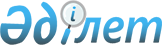 О внесении дополнений в приказ Министра образования и науки Республики Казахстан от 24 апреля 2020 года № 158 "Об утверждении Правил оказания государственных услуг в сфере семьи и детей"Приказ Министра просвещения Республики Казахстан от 21 февраля 2024 года № 41. Зарегистрирован в Министерстве юстиции Республики Казахстан 27 февраля 2024 года № 34060
      ПРИКАЗЫВАЮ:
      1. Внести в приказ Министра образования и науки Республики Казахстан от 24 апреля 2020 года № 158 "Об утверждении Правил оказания государственных услуг в сфере семьи и детей" (зарегистрирован в Реестре государственной регистрации нормативных правовых актов под № 20478) следующие дополнения:
      пункт 1 дополнить подпунктом 13) следующего содержания:
      "13) Правила оказания государственных услуг "Оказание финансовой и материальной помощи обучающимся и воспитанникам государственных организаций образования" согласно приложению 13 к настоящему приказу.";
      дополнить приложением 13 согласно приложению к настоящему приказу.
      2. Комитету по охране прав детей Министерства просвещения Республики Казахстан в установленном законодательством Республики Казахстан порядке обеспечить:
      1) государственную регистрацию настоящего приказа в Министерстве юстиции Республики Казахстан;
      2) размещение настоящего приказа на интернет-ресурсе Министерства просвещения Республики Казахстан после его официального опубликования;
      3) в течение десяти рабочих дней после государственной регистрации настоящего приказа представление в Юридический департамент Министерства просвещения Республики Казахстан сведений об исполнении мероприятий, предусмотренных подпунктами 1) и 2) настоящего пункта.
      3. Контроль за исполнением настоящего приказа возложить на курирующего вице-министра просвещения Республики Казахстан.
      4. Настоящий приказ вводится в действие по истечении десяти календарных дней после дня его первого официального опубликования.
      "СОГЛАСОВАН"Министерство цифрового развития, инновацийи аэрокосмической промышленностиРеспублики Казахстан Правила оказания государственной услуги "Оказание финансовой и материальной помощи обучающимся и воспитанникам государственных организаций образования" Глава 1. Общие положения
      1. Настоящие Правила оказания государственной услуги "Оказание финансовой и материальной помощи обучающимся и воспитанникам государственных организаций образования" (далее – Правила) разработаны в соответствии подпунктом 1) статьи 10 Закона Республики Казахстан "О государственных услугах" (далее - Закон) и определяют порядок оказания финансовой и материальной помощи обучающимся и воспитанникам государственных организаций образования:
      1) детям из семей, имеющих право на получение государственной адресной социальной помощи;
      2) детям из семей, не получающих государственную адресную социальную помощь, в которых среднедушевой доход ниже величины прожиточного минимума;
      3) детям-сиротам и детям, оставшимся без попечения родителей, проживающим в семьях;
      4) детям из семей, требующих экстренной помощи в результате чрезвычайных ситуаций;
      5) иным категориям обучающихся и воспитанников, определяемым коллегиальным органом организации образования.
      Коллегиальным органом управления организации образования является попечительский совет. Глава 2. Порядок оказания государственной услуги
      2. Для получения государственной услуги "Оказание финансовой и материальной помощи обучающимся и воспитанникам государственных организаций образования" (далее – государственная услуга) услугополучатель подает в организации образования (далее – услугодатель) заявление по форме, согласно приложению 1 к настоящим Правилам с приложением документов, предусмотренных перечнем основных требований к оказанию государственной услуги "Оказание финансовой и материальной помощи обучающимся и воспитанникам государственных организаций образования" (далее – Требования к оказанию государственной услуги), согласно приложению 2 к настоящим Правилам.
      Для рассмотрения заявлений в организации образования решением первого руководителя организации образования утверждается ответственное лицо.
      3. Услугодатель в течение 1 (одного) рабочего дня с момента получения документов, проверяет полноту представленных документов.
      В случае предоставления услугополучателем неполного пакета документов и (или) документов с истекшим сроком действия услугодатель отказывает в приеме заявления в течение 1 (одного) рабочего дня с момента получения документов.
      4. Сведения о документах, удостоверяющих личность услугополучателя, рождение ребенка, заключение или расторжении брака, о регистрации в качестве безработного, о принадлежности услугополучателя (семьи) к получателям государственной адресной социальной помощи, о доходах лиц, не получающих государственную социальную помощь, в которых среднедушевой доход ниже величины прожиточного минимума, о детях-сиротах и детях, оставшихся без попечения родителей, переданных под опеку или попечительство, на патронатное воспитание и приемную семью услугодатель получает из соответствующих государственных информационных систем.
      Услугодатель получает согласие услугополучателя на использование сведений, составляющих охраняемую законом тайну, содержащихся в информационных системах, при оказании государственной услуги, если иное не предусмотрено законами Республики Казахстан.
      Услугодатели получают цифровые документы из сервиса цифровых документов через реализованную интеграцию при условии согласия владельца документа, предоставленного посредством зарегистрированного на портале абонентского номера сотовой связи пользователя путем передачи одноразового пароля или путем отправления короткого текстового сообщения в качестве ответа на уведомление портала.
      5. По итогам проверки документов услугополучателей, указанных в подпунктах 1), 2), 3) и 4) пункта 1 настоящих Правил услугодатель в течение 3 (трех) рабочих дней готовит уведомление о выделении финансовой и материальной помощи обучающимся и воспитанникам государственных организаций образования, по форме согласно приложению 3 к настоящим Правилам.
      6. Услугополучателей, указанных в подпункте 5) пункта 1 настоящих Правил, определяет попечительский совет на основании заключения обследования материального положения семьи на получение финансовой и материальной помощи (далее – заключение).
      7. Услугодатель по итогам проверки документов услугополучателей, указанных в подпункте 5) пункта 1 настоящих Правил в течение 3 (трех) рабочих дней проводит обследование материального положения заявителя (семьи) в присутствии услугуполучателя, а в случае его отсутствия – одного из совершеннолетних дееспособных членов семьи.
      Заключение подписывается членами попечительского совета и представляется для ознакомления услугополучателю, в случае его отсутствия – совершеннолетнему дееспособному члену семьи, в присутствии которого было проведено обследование, по форме согласно приложению 4 настоящих Правил. 
      8. Отказ услугополучателя, а в случае его отсутствия – одного из совершеннолетних дееспособных членов семьи в проведении обследования материального положения фиксируется в заключении, которое подписывается членами попечительского совета.
      9. После составления заключения услугодатель в течение 2 (двух) рабочих дней проводит заседание попечительского совета и по итогам заседания оформляет протокол по форме согласно приложению 5 настоящих Правил, который подписывается присутствующими членами попечительского совета и утверждается решением первого руководителя организации образования.
      10. По итогам заседания попечительского совета услугодатель в течение 3 (трех) рабочих дней готовит уведомление о выделении финансовой и материальной помощи обучающимся и воспитанникам государственных организаций образования, по форме согласно приложению 3 к настоящим Правилам.
      11. При отказе в оказании государственной услуги по основаниям, указанным в пункте 9 Требований к оказанию государственной услуги настоящих Правил услугодатель не позднее чем за 3 (три) рабочих дня до завершения срока оказания государственной услуги согласно статьи 73 Административного процедурно-процессуального кодекса Республики Казахстан (далее – АППК РК) направляет услугополучателю уведомление о предварительном решении об отказе в оказании государственной услуги, а также времени и месте проведения заслушивания для возможности выразить услугополучателю позицию по предварительному решению.
      Процедура заслушивания проводится в соответствии со статьей 73 АППК РК.
      12. По результатам заслушивания услугодатель в течение 1 (одного) рабочего дня направляет уведомление о выделении финансовой и материальной помощи обучающимся и воспитанникам государственных организаций образования либо мотивированный отказ в оказании государственной услуги услугополучателю.
      13. Услугодателем ведется журнал регистрации заявлений на получение финансовой и материальной помощи, по форме согласно приложению 6 к настоящим Правилам.
      14. Услугодатель обеспечивает внесение данных в информационную систему мониторинга оказания государственных услуг о стадии оказания государственной услуги в порядке, установленном уполномоченным органом в сфере информатизации в соответствии с подпунктом 11) пункта 2 статьи 5 Закона.
      В соответствии с подпунктом 5) статьи 10, подпунктом 3) статьи 14, статьи 23 Закона Республики Казахстан "О государственных услугах" (далее – Закон) центральный государственный орган, в течение 3 (трех) рабочих дней с даты внесения изменения и (или) дополнения в настоящие Правила, актуализирует их и направляет услугодателям, в Единый контакт-центр, в Государственную корпорацию. Глава 3. Порядок обжалования решений, действий (бездействия) услугодателя и (или) его должностных лиц в процессе оказания государственной услуги
      15. Жалоба на решение, действий (бездействия) услугодателя по вопросам оказания государственных услуг подается на имя руководителя услугодателя, в уполномоченный орган по оценке и контролю за качеством оказания государственных услуг (далее – орган, рассматривающий жалобу), в соответствии с законодательством Республики Казахстан.
      Рассмотрение жалобы по вопросам оказания государственных услуг производится вышестоящим административным органом, должностным лицом, органом, рассматривающим жалобу.
      Жалоба подается услугодателю и (или) должностному лицу, чье решение, действие (бездействие) обжалуются.
      Услугодатель должностное лицо, чье решение, действие (бездействие) обжалуются, не позднее 3 (трех) рабочих дней со дня поступления жалобы направляют ее в орган, рассматривающий жалобу.
      При этом услугодатель, должностное лицо, решение, действие (бездействие) которого обжалуются, не направляет жалобу в орган, рассматривающий жалобу, если он в течение 3 (трех) рабочих дней примет решение либо административное действие, полностью удовлетворяющие требования, указанные в жалобе.
      Жалоба услугополучателя, поступившая в адрес услугодателя, в соответствии с пунктом 2 статьи 25 Закона подлежит рассмотрению в течение 5 (пяти) рабочих дней со дня ее регистрации.
      Жалоба услугополучателя, поступившая в адрес органа, рассматривающего жалобу, подлежит рассмотрению в течение 15 (пятнадцати) рабочих дней со дня ее регистрации.
      Если иное не предусмотрено законом, обращение в суд допускается после обжалования в досудебном порядке.
      16. В случаях несогласия с результатами оказания государственной услуги услугополучатель обращается в суд в установленном законодательством Республики Казахстан порядке. Заявление
      Прошу Вас оказать финансовую и материальную помощь в виде:___________________________________________ обучающемуся, воспитаннику(обучающейся, воспитаннице)_________________ класса ______________________________________________(фамилия, имя, отчество (при его наличии)в связи с тем, что ______________________________________________________(указываются причины)Согласен (на) предоставить документы, подтверждающие целевое расходованиесредств (квитанции, чеки по оплате, фото) при приобретении одежды, обуви,школьных принадлежностей, в течение 15 рабочих дней со дня их приобретения.Предупрежден (а) об ответственности за предоставление ложной информациии недостоверных (поддельных) документов. Согласен (-а) на использования сведений,составляющих охраняемую Законом Республики Казахстан "О персональных данныхи их защите" тайну, содержащихся в информационных системах."____" ____________ 20___ года______________________________________________(фамилия, имя, (подпись) отчество (при его наличии) Перечень основных требований к оказанию государственной услуги "Оказание финансовой и материальной помощи обучающимся и воспитанникам государственных организаций образования" УВЕДОМЛЕНИЕ
о выделении финансовой и материальной помощи обучающимся
и воспитанникам государственных организаций образования
      Выдана ___________________________ в том, что он/она включен(-а) в список(фамилия, имя, отчество (при его наличии) ребенка)лиц, которым будет оказана финансовая и материальная помощьв 20__ - 20__ учебном году._________________________Дата, подпись руководителяМесто печати Заключение обследования материального положения заявителя на получение финансовой и материальной помощи
      от "___" ________ 20__ года      ____________________________________(населенный пункт)
      1. Фамилия, имя, отчество (при его наличии) заявителя _________________________
      2. Адрес места жительства __________________________________________________
      3. Место работы, должность ________________________________________________
      4. Состав семьи (учитываются фактически проживающие в семье) _____ человек,в том числе:
      Всего трудоспособных _________ человек.Зарегистрированы в качестве безработного _______ человек.Другие причины незанятости (в розыске, в местах лишения свободы) ______ человек.Количество несовершеннолетних детей _______ человек, в том числе:обучающихся на полном государственном обеспечении _____ человек,в возрасте ____ лет;обучающихся в высших, технических и профессиональных, послесреднегообразования на платной основе - _______ человек, стоимость обучения в годна учащегося ________ тенге.
      5. Условия проживания (общежитие, арендное, приватизированное жилье, служебноежилье, жилищный кооператив, индивидуальный жилой дом или иное)(нужное подчеркнуть)__________________________________________________________________________________________________________________________Количество комнат без кухни, кладовой и коридора ________________Расходы на содержание жилья в месяц _______________________________________________________________________________________
      6. Доходы семьи:
      7. Наличие:автотранспорта (марка, год выпуска, правоустанавливающий документ,заявленные доходы от его эксплуатации)______________________________________________________________________________________________________________________иного жилья, кроме занимаемого в настоящее время(заявленные доходы от его эксплуатации)______________________________________________________________________________________________________________________
      8. Иные доходы семьи (форма, сумма, источник):______________________________________________________________________________________________________________________
      9. Санитарно-эпидемиологические условия проживания___________________________________________________________
      10. Другие наблюдения:______________________________________________________________________________________________________________________Члены попечительского совета:___________________________________________________________________________________________ ___________________________Ответственное лицо, утвержденное приказом первого руководителяорганизации образования_________________________ ____________________________(подпись) (фамилия, имя, отчество (при его наличии)С составленным актом ознакомлен(а):Фамилия, имя, отчество (при его наличии) и подпись заявителя______________________________________________________От проведения обследования отказываюсь______________________________________________________(Фамилия, имя, отчество (при его наличии) и подпись заявителя(или одного из членов семьи) Протокол заседания попечительского совета по оказанию финансовой
и материальной помощи обучающимся и воспитанникам государственных организаций образования
      №__ от "____"______20__года_____________________ ______________________(Местонахождение) (Время и дата)
      1. Попечительский совет в составе: __________________________________________(перечислить состав)(Ф.И.О.)2.
      3. Попечительский совет, рассмотрев заявления с подтверждающими документами, путем открытого голосования РЕШИЛ:
      1) Оказать помощь следующим заявителям:
      2) Отказать в оказании помощи по причине:__________________________________________________(обоснование)За данное решение проголосовали:ЗА - ____ голосов (фамилия, имя, отчество (при его наличии) представителипопечительского совета);Против - ____ голосов (фамилия, имя, отчество (при его наличии)представители попечительского совета).Члены попечительского совета: ______________ __________________________________ ______________________________________________Ответственное лицо, утвержденное приказом первого руководителяорганизации образования _______________ _______________________(подпись) Фамилия, имя, отчество (при его наличии)С составленным актом ознакомлен(а):Фамилия, имя, отчество (при его наличии) и подпись заявителя Журнал регистрации заявлений на получение финансовой и материальной помощи
      Продолжение таблицы
					© 2012. РГП на ПХВ «Институт законодательства и правовой информации Республики Казахстан» Министерства юстиции Республики Казахстан
				
      Министр просвещенияРеспублики Казахстан

Г. Бейсембаев
Приложение к приказу
Министр просвещения
Республики Казахстан
от 21 февраля 2024 года № 41Приложение 13 к приказу
Министра образования и науки
Республики Казахстан
от 24 апреля 2020 года № 158Приложение 1
к Правилам оказания
государственной услуги
"Оказание финансовой
и материальной помощи
обучающимся и воспитанникам
государственных организаций
образования"форма______________________
руководителю
организации образования
от _____________________
(фамилия, имя, отчество
(при его наличии) заявителя)
________________________
(дом. адрес)
________________________
(мобильный тел., Е-mail)Приложение 2
к Правилам оказания
государственной услуги
"Оказание финансовой
и материальной помощи
обучающимся и воспитанникам
государственных организаций
образования"
1
Наименование услугодателя
Организации образования
2
Способы предоставления государственной услуги 
Прием заявления и выдача результата оказания государственной услуги осуществляются через канцелярию услугодателя.
3
Срок оказания государственной услуги
1) с момента сдачи документов – 10 (десять) рабочих дней.2) максимально допустимое время ожидания для сдачи документов у услугодателя – 15 минут;3) максимально допустимое время обслуживания услугодателем – 30 минут.
4
Форма оказания
Бумажная 
5
Результат оказания государственной услуги
Уведомление о выделении финансовой и материальной помощи обучающимся и воспитанникам государственных организаций образования либо мотивированный ответ об отказе.
6
Размер оплаты, взимаемой с услугополучателя при оказании государственной услуги, и способы ее взимания в случаях, предусмотренных законодательством Республики Казахстан
Бесплатно
7
График работы услугодателя, Государственной корпорации и объектов информации
с понедельника по пятницу включительно, с 9.00 до 18.00 часов, с перерывом на обед с 13.00 часов до 14.00 часов, кроме выходных и праздничных дней, согласно трудовому законодательству Республики Казахстан.Адреса мест оказания государственной услуги размещены на интернет-ресурсе Министерства просвещения Республики Казахстан: www.edu.gov.kz.
8
Перечень документов и сведений, истребуемых у услугополучателя для оказания государственной услуги
к услугодателю:1) заявление;2) документ, удостоверяющий личность либо электронный документ из сервиса цифровых документов (требуется для идентификации личности);3) свидетельство о рождении ребенка (детей) в электронной форме или его копия на бумажном носителе, при отсутствии сведений в информационной системе "Регистрационный пункт ЗАГС" (далее – ИС ЗАГС) либо родившегося за пределами Республики Казахстан;4) копия свидетельства о заключении или расторжении брака (при отсутствии сведений в ИС ЗАГС);5) копия решения уполномоченного органа об установлении опеки (попечительства), о передаче на патронатное воспитание и в приемную семью категории лиц, указанных в подпункте 3) пункта 1 настоящих Правил;6) акт расследования причин аварий, бедствий, катастроф, приведших к возникновению чрезвычайных ситуаций природного и техногенного характера в соответствии с Правилами расследования аварий, бедствий, катастроф, приведших к возникновению чрезвычайных ситуаций, утвержденными приказом Министра внутренних дел Республики Казахстан от 23 января 2015 года № 46 "Об утверждении Правил расследования аварий, бедствий, катастроф, приведших к возникновению чрезвычайных ситуаций" (зарегистрирован в реестре государственной регистрации нормативных правовых актов Республики Казахстан под № 10325) для категории лиц, указанных в подпункте 4) пункта 1 настоящих Правил.Категория лиц, указанных в подпункте 5) пункта 1 настоящих Правил, определяется попечительским советом организации образования на основании заключения обследования материально-бытового положения семьи.
9
Основания для отказа в оказании государственной услуги, установленные законами Республики Казахстан
1) установление недостоверности документов, представленных услугополучателем для получения государственной услуги, и (или) данных (сведений), содержащихся в них;2) несоответствие услугополучателя и (или) представленных материалов, объектов, данных и сведений, необходимых для оказания государственной услуги, требованиям, установленным постановлением Правительства Республики Казахстан от 25 января 2008 года № 64 "Об утверждении Правил формирования, направления расходования и учета средств, выделяемых на оказание финансовой и материальной помощи обучающимся и воспитанникам государственных учреждений образования из семей, имеющих право на получение государственной адресной социальной помощи, а также из семей, не получающих государственную адресную социальную помощь, в которых среднедушевой доход ниже величины прожиточного минимума, и детям - сиротам, детям, оставшимся без попечения родителей, проживающим в семьях, детям из семей, требующих экстренной помощи в результате чрезвычайных ситуаций, и иным категориям обучающихся и воспитанников";3) не нуждаются в предоставлении финансовой и материальной помощи согласно заключению попечительского совета подготовленного по результатам обследования материально-бытового положения семьи;4) отсутствие согласия услугополучателя, предоставляемого в соответствии со статьей 8 Закона Республики Казахстан "О персональных данных и их защите", на доступ к персональным данным ограниченного доступа, которые требуются для оказания государственной услуги.
10
 Иные требования с учетом особенностей оказания государственной услуги, в том числе оказываемой в электронной форме
Сервис цифровых документов доступен для пользователей, авторизованных в мобильном приложении.Для использования цифрового документа необходимо пройти авторизацию в мобильном приложении с использованием электронно-цифровой подписи или одноразового пароля, далее перейти в раздел "Цифровые документы" и выбрать необходимый документ.Приложение 3
к Правилам оказания
государственной услуги
"Оказание финансовой
и материальной помощи
обучающимся и воспитанникам
государственных организаций
образования"формаПриложение 4
к Правилам оказания
государственной услуги
"Оказание финансовой
и материальной помощи
обучающимся и воспитанникам
государственных организаций
образования"форма
№
Фамилия, имя, отчество (при его наличии)
Дата рождения
Родственное отношение к заявителю
Образование
Занятость, (место работы, учебы, независимые работники, безработный)
Причина не занятости
Данные о регистрации в органах занятости в качестве безработного
Сведения об участии в общественных работах, профессиональной подготовке (переподготовке, повышении квалификации) или в государственных мерах содействия занятости
№
Фамилия, имя, отчество(при его наличии)
Вид дохода
Сумма за квартал, предшествующий кварталу обращения
Сведения о личном подсобном хозяйстве (приусадебный участок, скот и птица), дачном и земельном участке (земельной доли)Приложение 5
к Правилам оказания
государственной услуги
"Оказание финансовой
и материальной помощи
обучающимся и воспитанникам
государственных организаций
образования"
№ п/п
Фамилия, имя, отчество(при его наличии)заявителя
Фамилия, имя, отчество(при его наличии)обучающегося/воспитанника, класс
Дата/номер заявления
Вид помощи
Вид помощи
№ п/п
Фамилия, имя, отчество(при его наличии)заявителя
Фамилия, имя, отчество(при его наличии)обучающегося/воспитанника, класс
Дата/номер заявления
Финансовая
Материальная
1.
2.
3.
Итого
№ п/п
Фамилия, имя, отчество(при его наличии)заявителя
Фамилия, имя, отчество(при его наличии)обучающегося/воспитанника, класс
Дата/номер заявления
Категория
Финансовая помощь, тенге
Материальная помощь
Материальная помощь
№ п/п
Фамилия, имя, отчество(при его наличии)заявителя
Фамилия, имя, отчество(при его наличии)обучающегося/воспитанника, класс
Дата/номер заявления
Категория
Финансовая помощь, тенге
вид
сумма, тенге
1.
2.
3.
ИтогоПриложение 6
к Правилам оказания
государственной услуги
"Оказание финансовой
и материальной помощи
обучающимся и воспитанникам
государственных организаций
образования"форма
№ п/п
Регистрационный номер
Дата приема заявления
Фамилия, имя, отчество (при его наличии) заявителя
Адрес проживания заявителя
Дата передачи на рассмотрение
Дата принятия заключения
Вид помощи(финансовая и материальная)
Общая сумма назначенной для оказания финансовой и материальной помощи на обучающегося и воспитанника(в тенге)